SEMIONE3 ½- Zi.-Rustico mit bewilligtem Bauprojektan ruhiger und sonniger Panorama-Aussichtslage……………………………………………..…………………………………………………….…………………………………….Rustico di 3 ½ locali con progetto e licenza tranquilla, soleggiata e con bellissima vista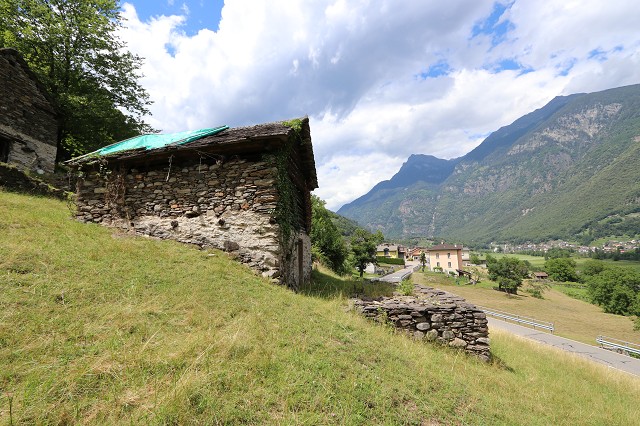                                                  4180/3241   Fr. 130‘000.--  Standort | Umgebung6714 Semione, via LoderioRegion:	BleniotalLage:	ruhige, sonnige HanglageAussicht:	herrlicher AusblickSchulen:	500mEinkauf:	500möffentlicher Verkehr:	400mDistanz nächste Stadt:	25km Bellinzona	5 km BiascaDistanz Autobahn:	6km  BeschreibungDieses Rustico zum Ausbauen liegt an sonniger und ruhiger Hanglage vor Semione im schönen Bleniotal. Das zweigeschossige Rustico muss vollständig ausgebaut werden. Ein bereits bewilligtes Bauprojekt mit einem 3-Zimmer-Rustico kann übernommen werden. Im Erdgeschoss sind ein Zimmer, ein Kellerraum und die Waschküche eingebaut. Im Obergeschoss befinden sich der Wohn-/Essraum mit Küche und eine Dusche/WC. Im Dachgeschoss ist ein grosses Mansardezimmer eingebaut. Ein herrlicher Ausblick erstreckt sich vom Rustico auf die umliegenden Berge. Das Haus ist mit dem Auto bis ca. 70m gut erreichbar. In nächster Nähe befinden sich Gratisparkplätze der Gemeinde. Die Fahrt zur Autobahn A2 in Biasca dauert fünf Minuten. Die Städte Locarno und Lugano sind 35 Minuten entfernt. Unterhalb ist die Postautohaltestelle mit Verbindung zum Schnellzughalt in Biasca der Gotthard-Bahnlinie.   Highlightssehr ruhige und sonnige Lageherrlicher Ausblick auf die Bergebewilligtes Bauprojekt kann übernommen werdenZufahrt bis fast vor das Haus  Ubiciazione6714 Semione, Via Loderio    Regione:	Valle di BlenioPosizione:	tranquilla e soleggiataVista:	bella vista sulle montagneScuole:	500mPossibilità d'acquisti:	500 mMezzi pubblici:	400mProssima città Bellinzona:	25 kmProssima città Biasca:	5kmAutostrada:	6km  DescrizioneQuesto rustico di 3 ½ locali si trova in una posizione panoramica tranquilla e soleggiata a Semione nella bellissima Valle di Blenio. L’edifico è da ristrutturare e ci sono piani con una licenza edilizia. Al piano terra ci sono una camera, la lavanderia e la cantina. Nel primo piano si trovano il soggiorno/pranzo con cucina e la doccia/WC. Sotto tetto è una mansarda spaziosa.Una bella vista estende sulla valle e sulle montagne.La proprietà è raggiungibile con la macchina fino a 70 m. Li sono posteggi gratuiti del comune.  L’autostrada A2 a Biasca è raggiungibile in 5 minuti. Le città di Lugano e Locarno sono a 35 minuti. La fermata del bus con collegamento alla stazione di Biasca si trova a ca. 400 m.   HighlightsPosizione tranquilla e soleggiataCasa con licenza ediliziaBella vistaVicinanza alla fermata del bus e l’autostrada A2                 Rustico mit Aussicht und Umschwung           rustico, bella vista e terreno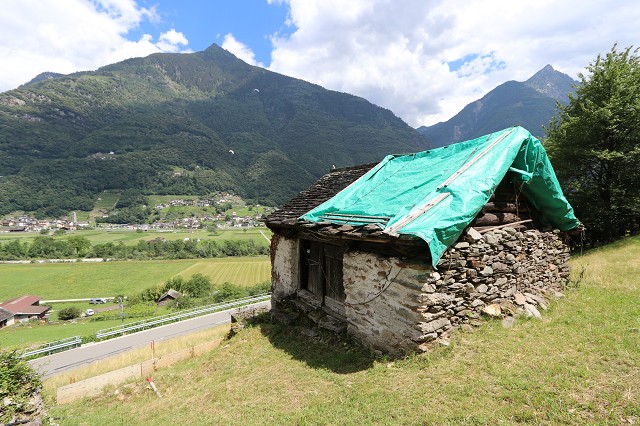 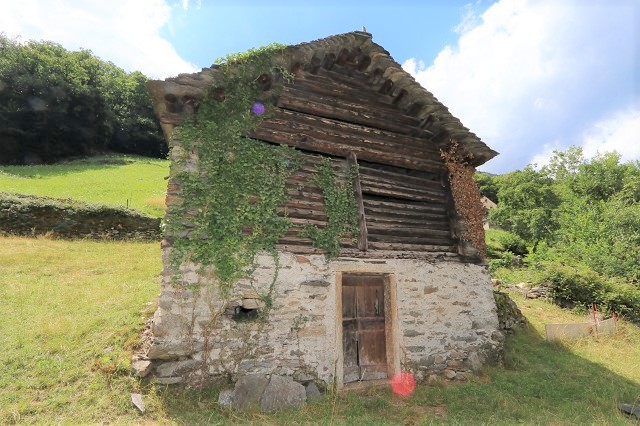 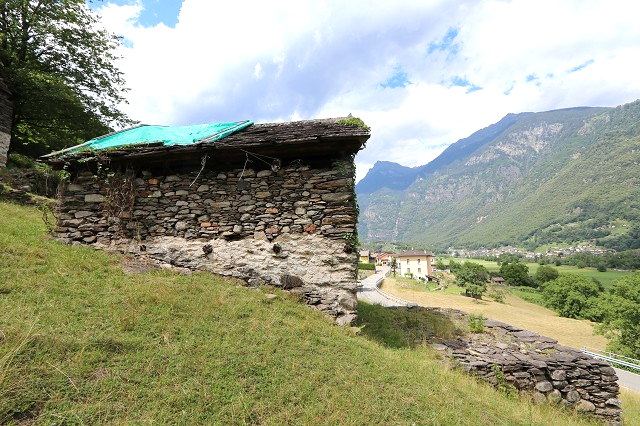 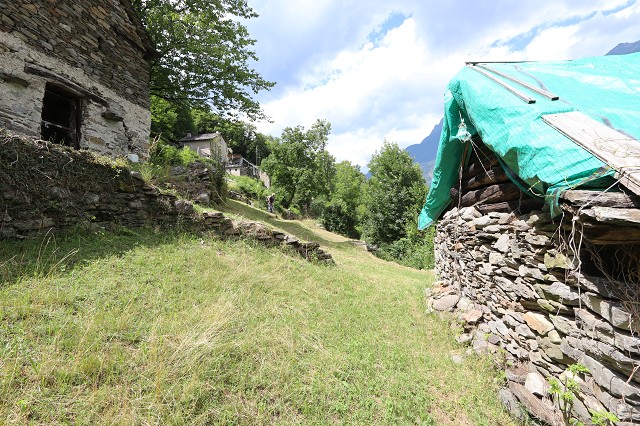 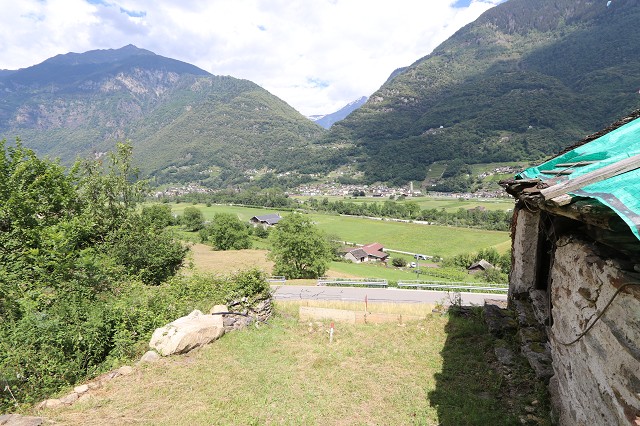 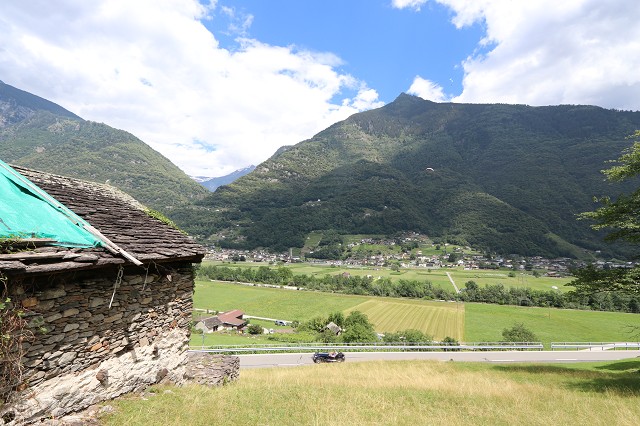                                   Aussicht und Umschwung           bella vista e terreno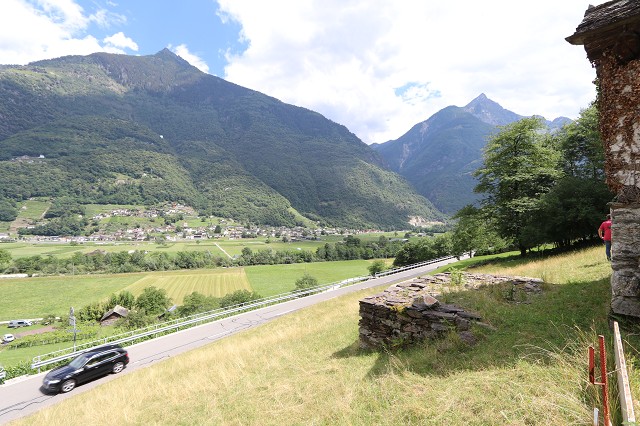 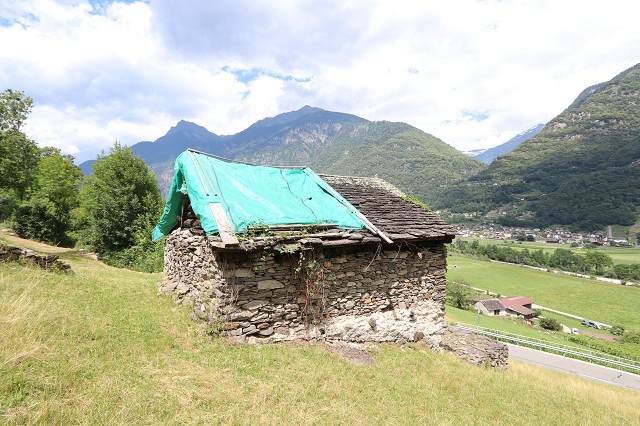 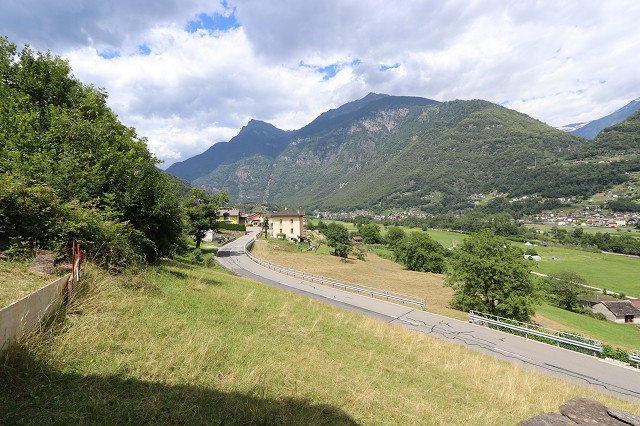 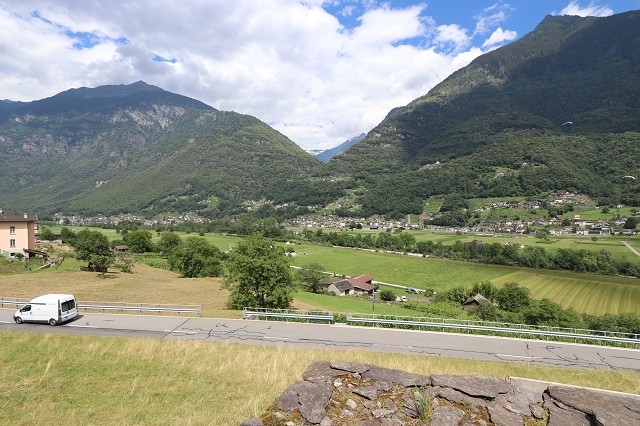 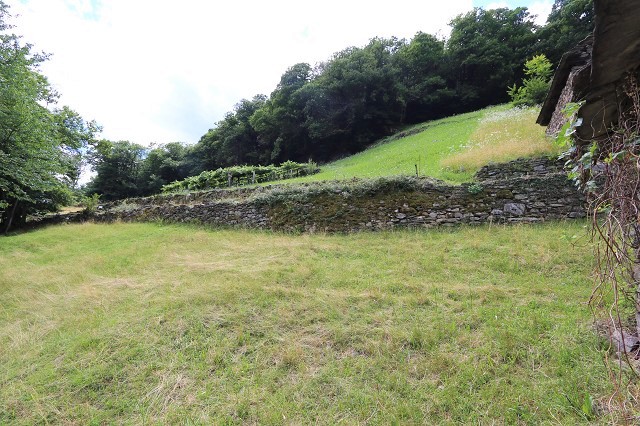 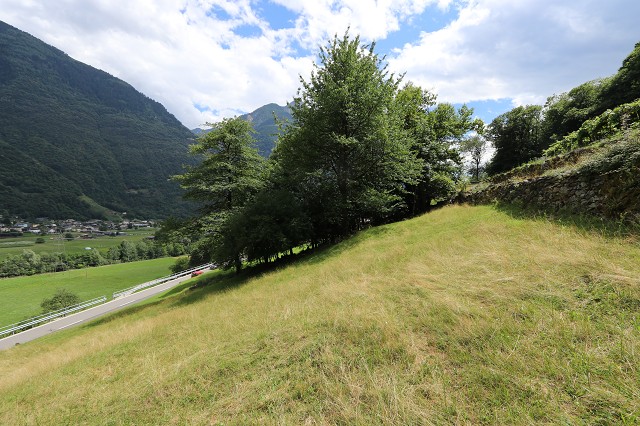 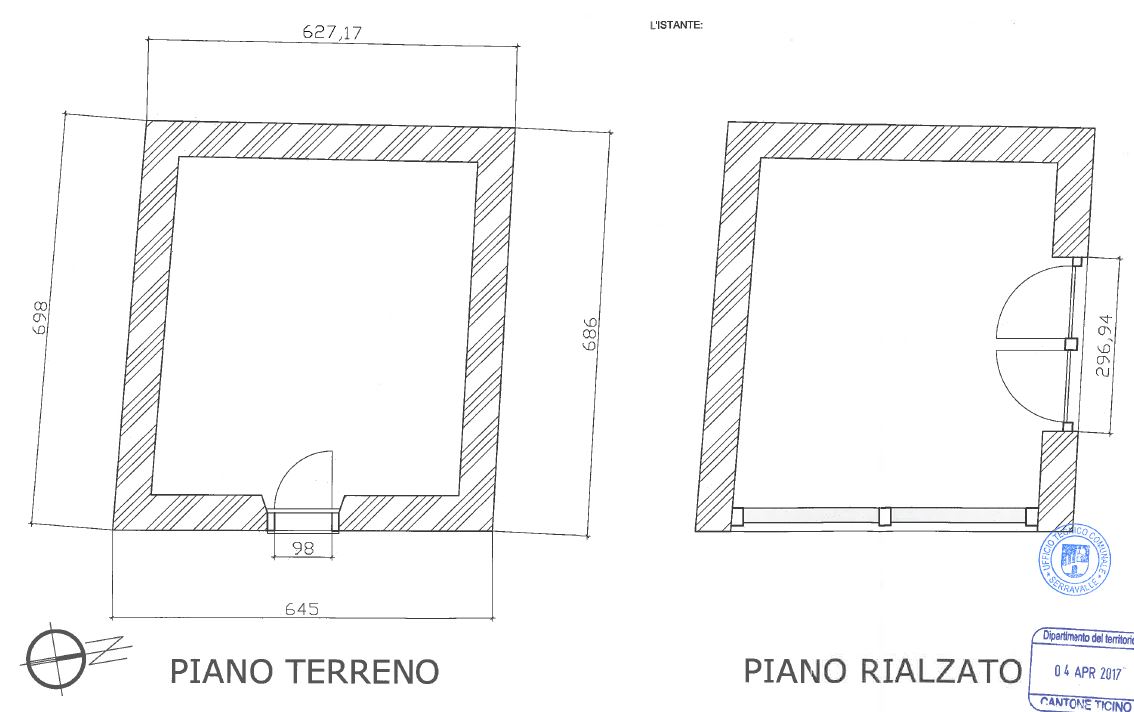 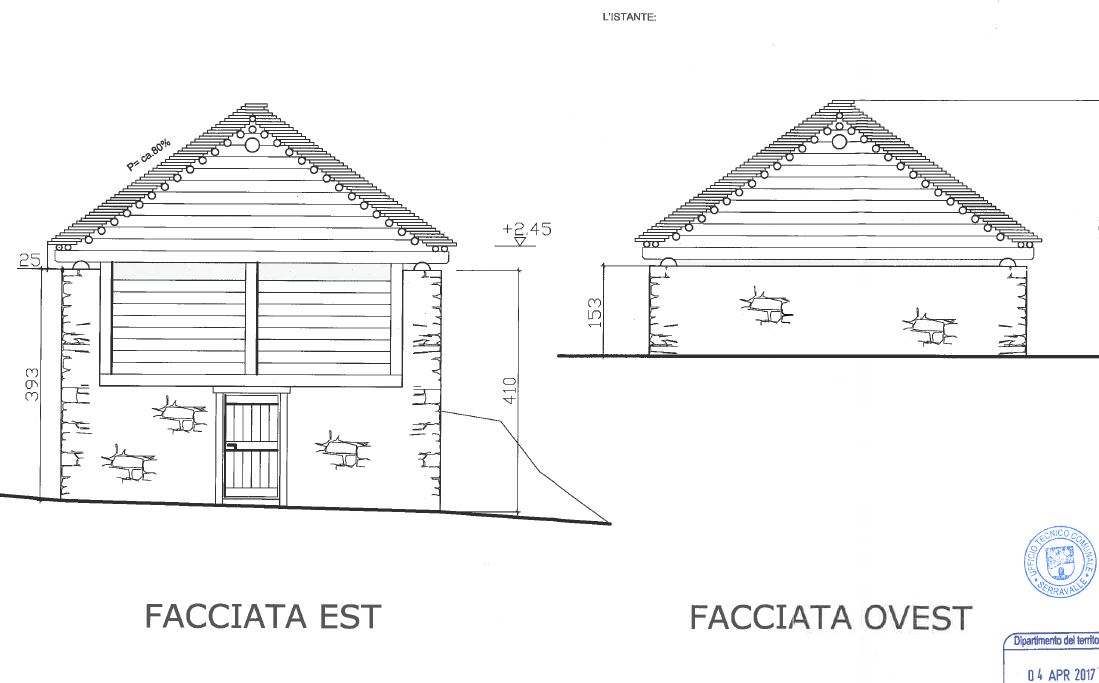 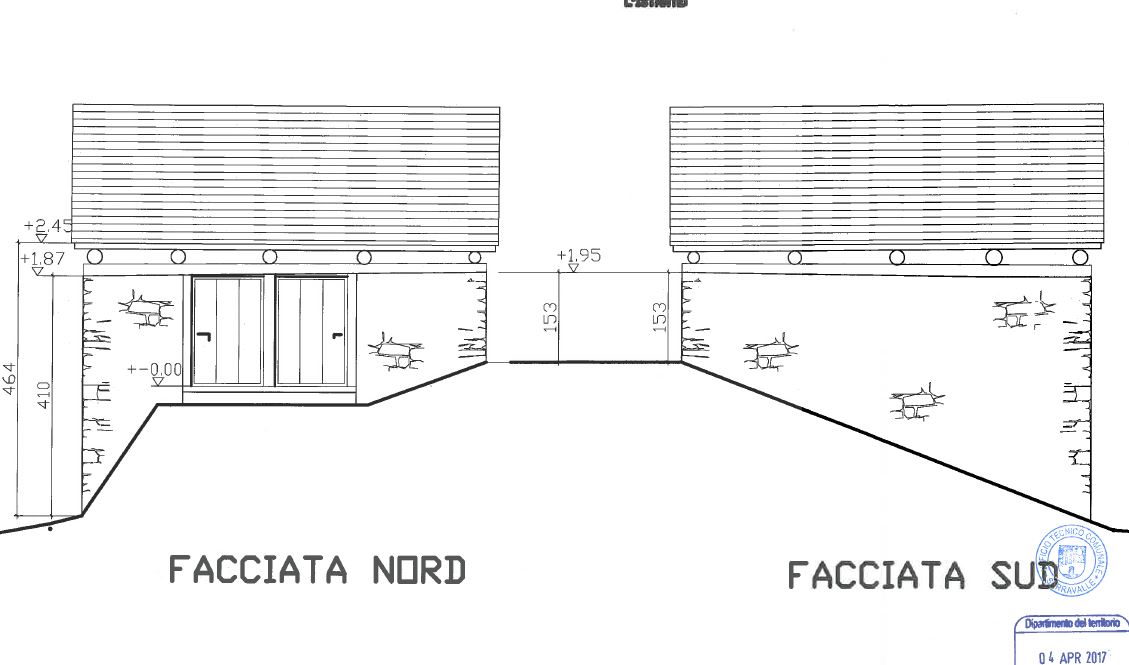 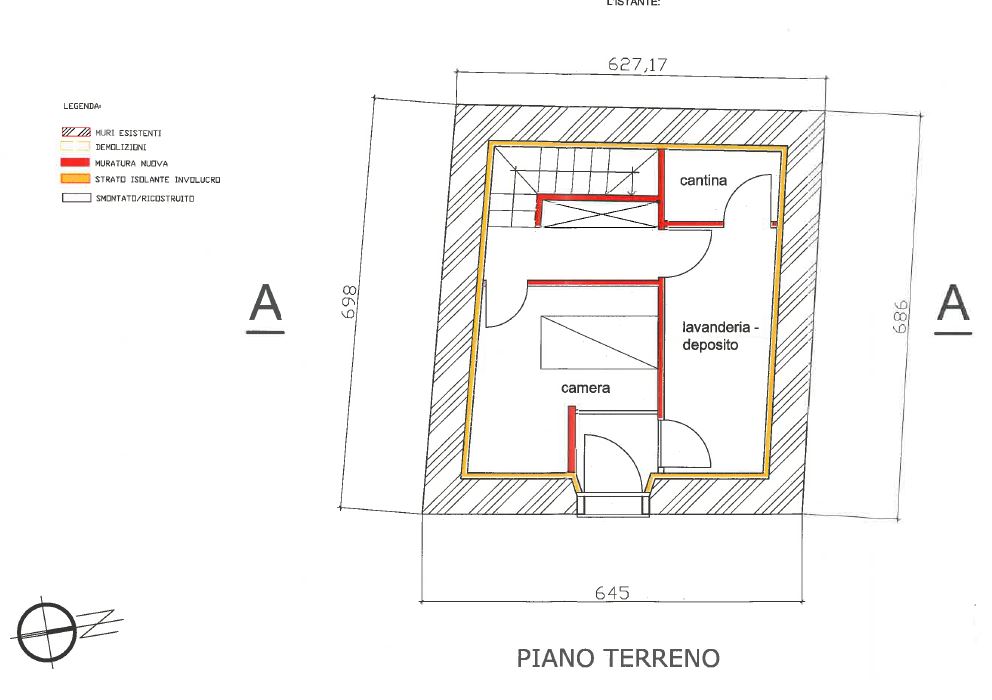 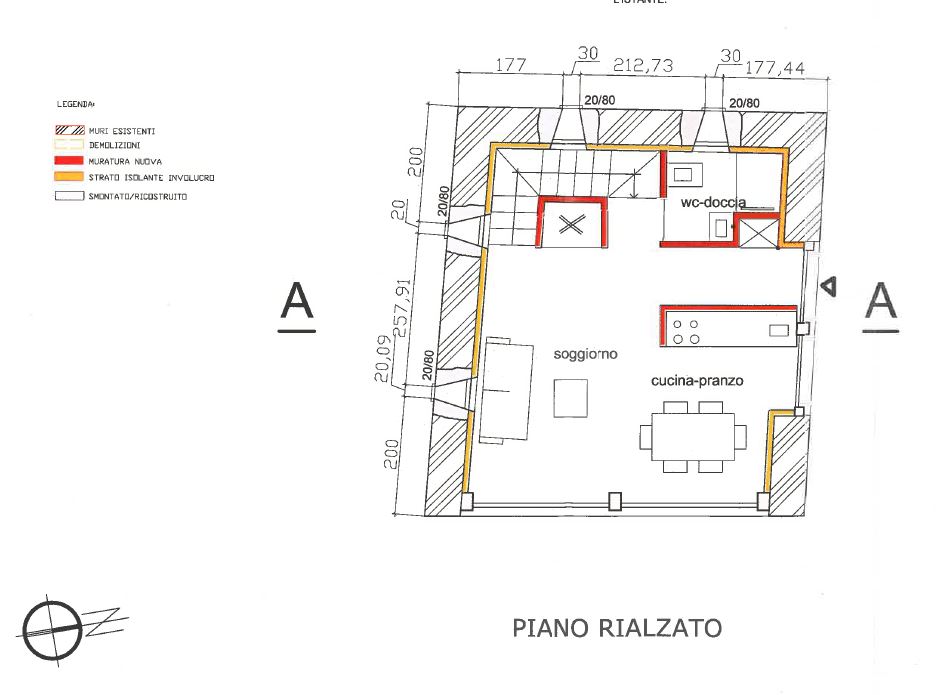 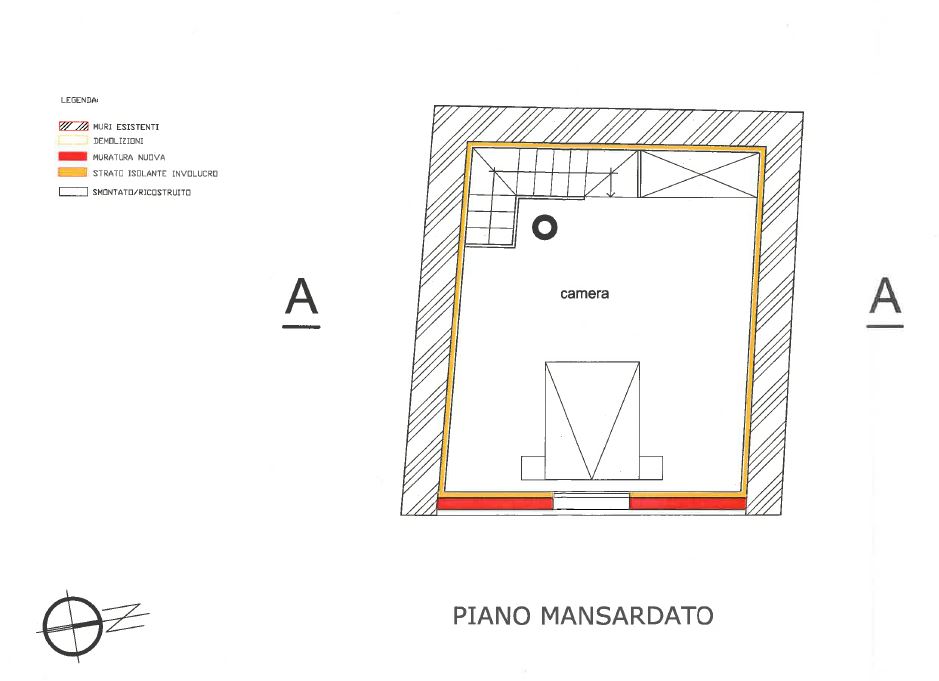 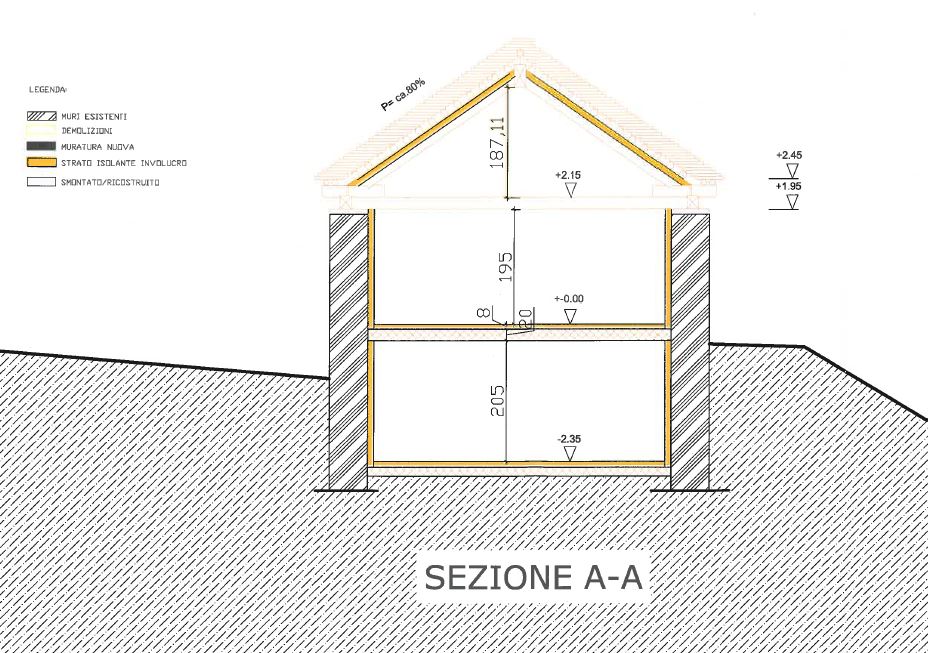 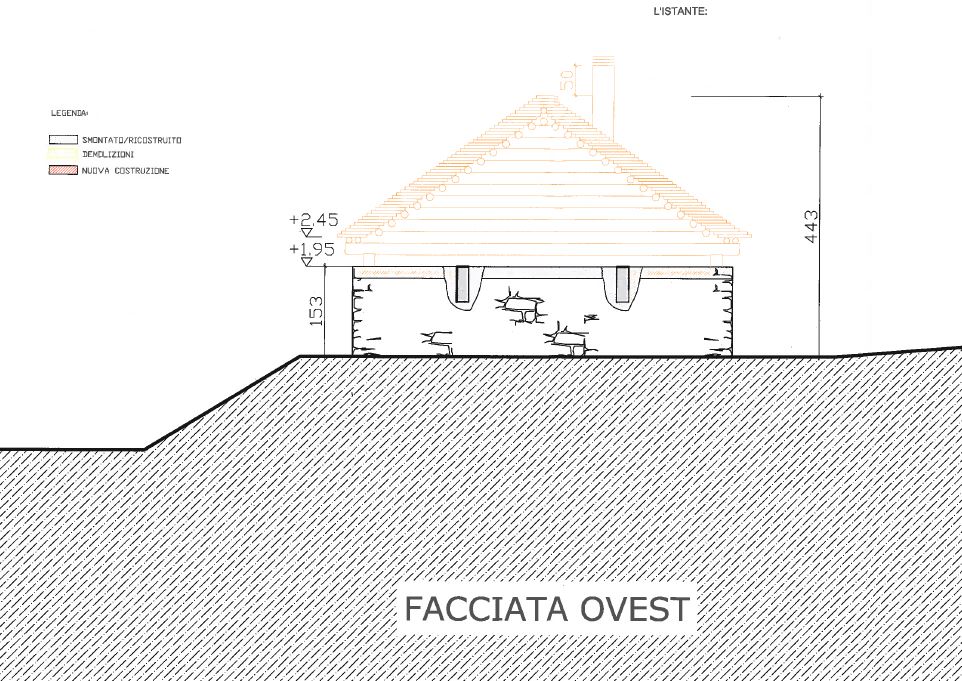 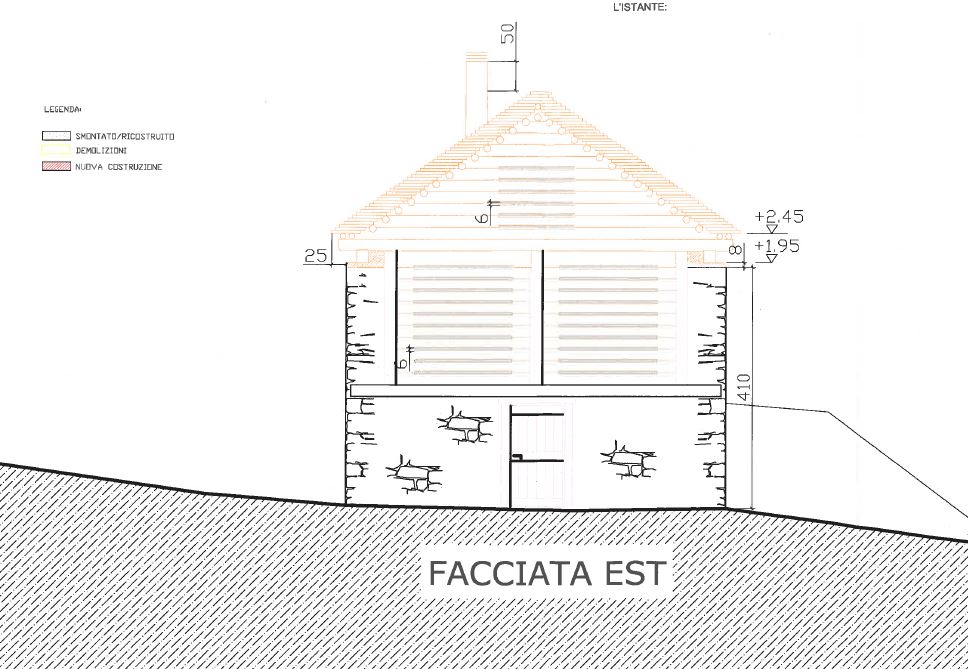 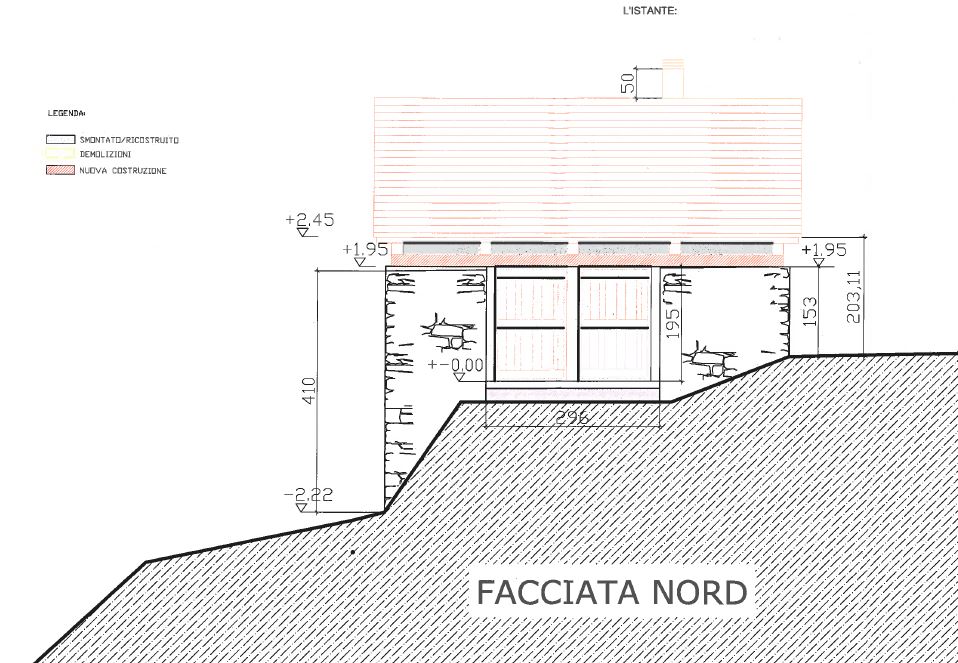 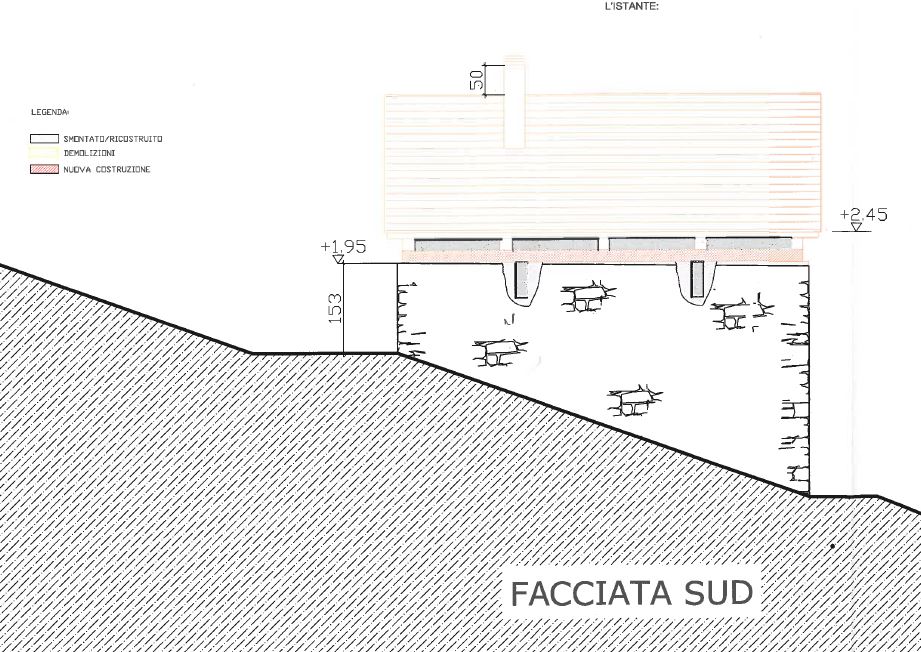 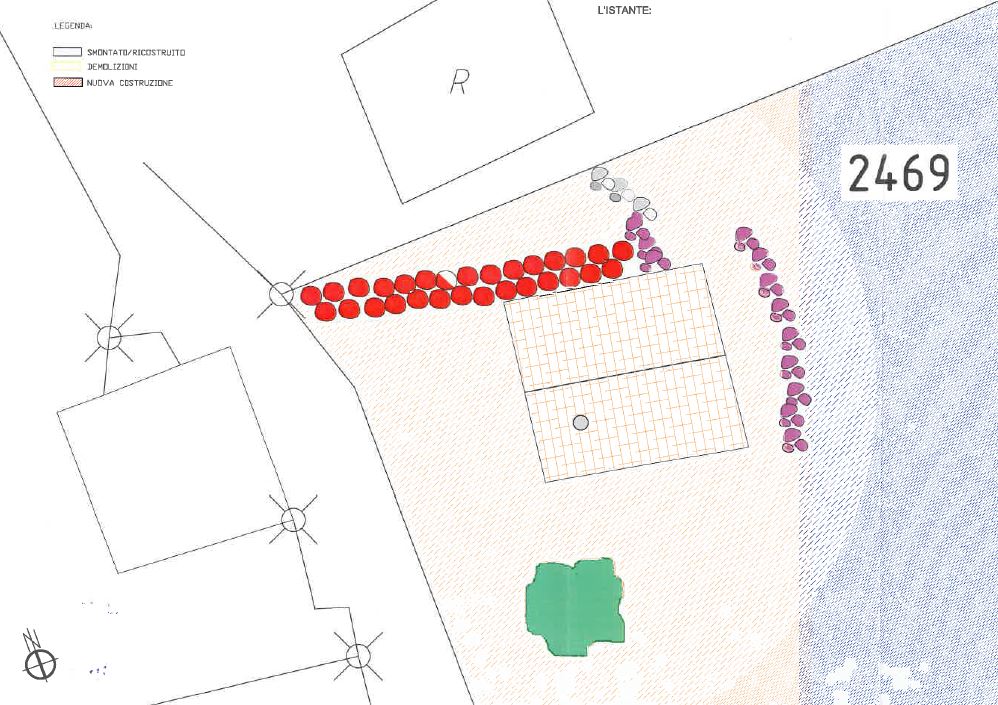 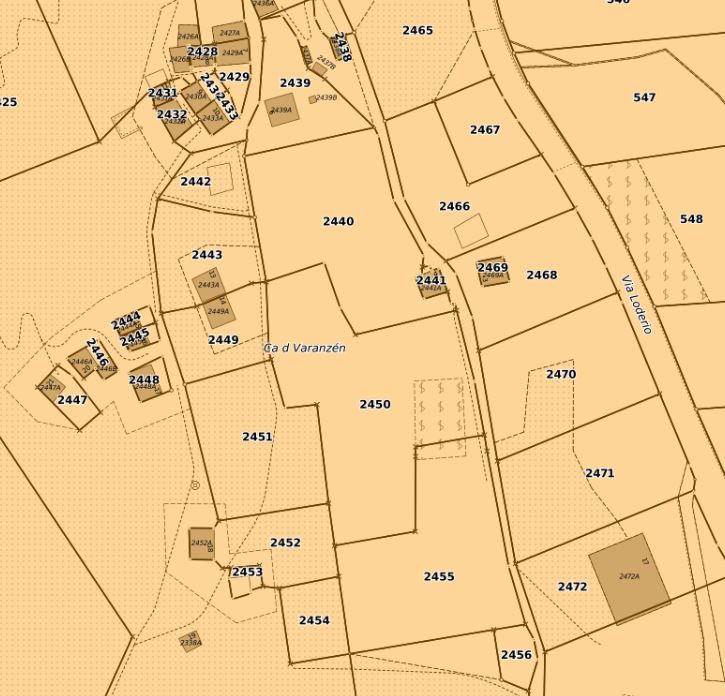 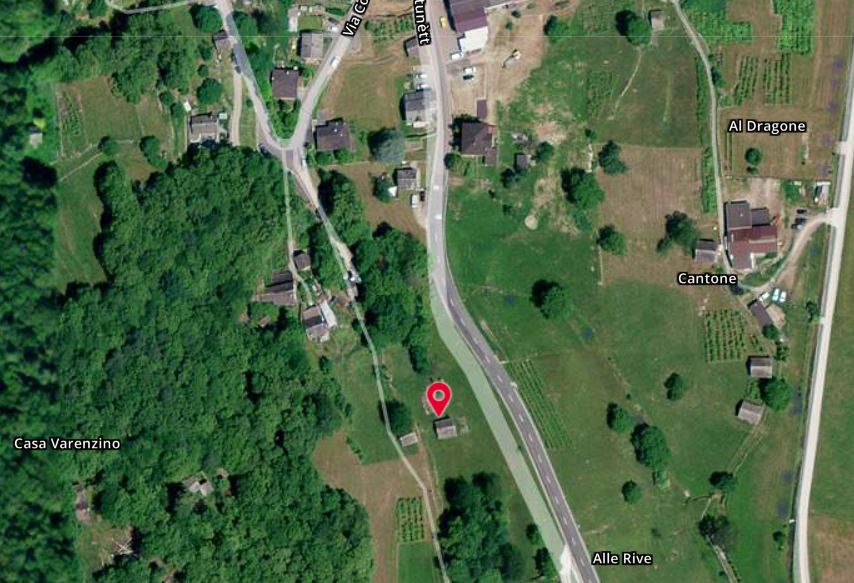 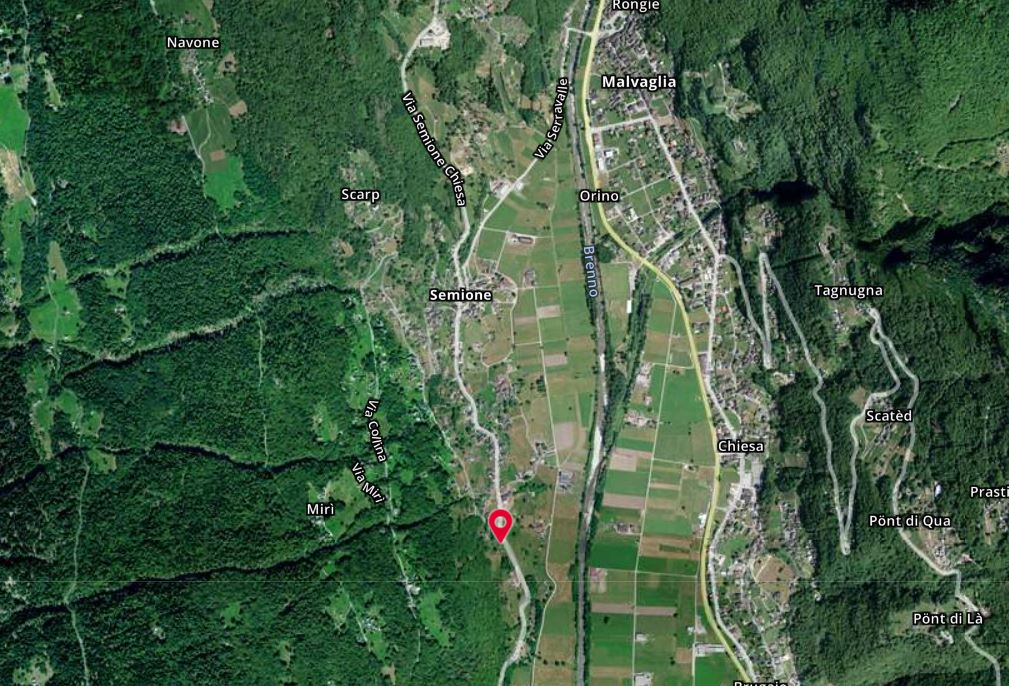   TICINO | Ascona       TICINO |   Semione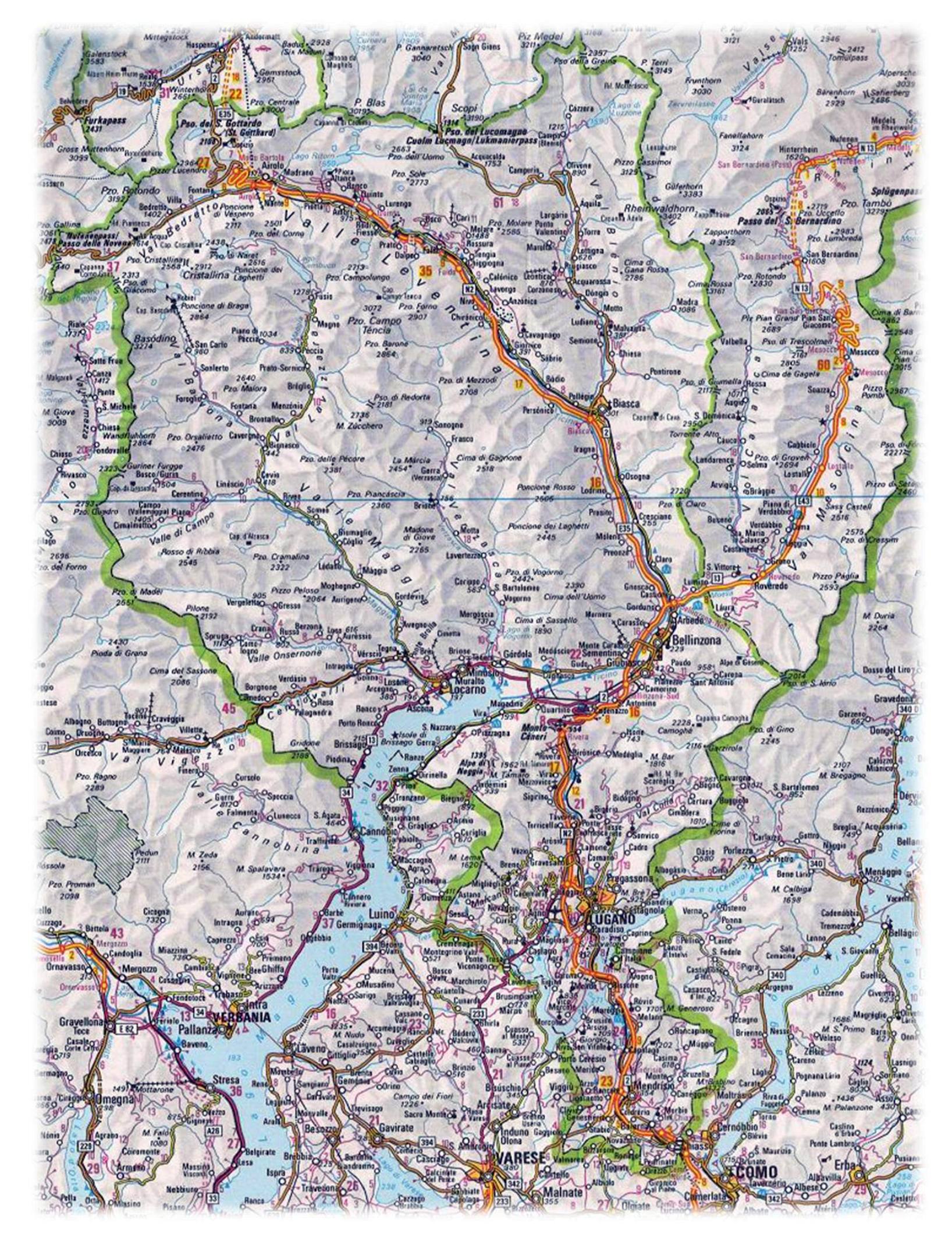 